  Ҡ А Р А Р                                                                                Р Е Ш Е Н И Е Ауыл бил2м23е башлы4ыны8  С2йетбаба ауыл Советы 32м хакими2тене8 2020 йылда4ы эшм2к2рлеге тура3ында4ы отчетыР2с2й Федерация3ында урында4ы 16идаралы7ты ойошороу6ы8 д0й0м принциптары тура3ында4ы 131-се Федераль закон4а 32м Баш7ортостан Республика3ы ;афури районы муниципаль районыны8 С2йетбаба ауыл бил2м23е Уставына ярашлы С2йетбаба ауыл советы ауыл бил2м23е Советы 7арары:-Баш7ортостан Республика3ы ;афури районы муниципаль районыны8 С2йетбаба ауыл бил2м23е башлы4ыны8  С2йетбаба ауыл Советы 32м хакими2тене8 2020 йылда4ы эшм2к2рлеге тура3ында4ы отчетын (7ушымта) ра9лар4а.-Баш7ортостан Республика3ы ;афури районы муниципаль районыны8 С2йетбаба ауыл Советы 32м хакими2тене8 2020 йылда4ы эшм2к2рлеген хуплар4а 32м 72н242тл2нерлек тип и92пл2рг2.-Ауыл бил2м23е башлы4ыны8  С2йетбаба ауыл Советы 32м хакими2тене8 2020 йлда4ы эшм2к2рлеге тура3ында4ы отчетын С2йетбаба ауыл советы хакими2тене8 р2сми сайтында урынлаштырыр4а.Ауыл бил2м23е башлы4ы                                    В.С.КунафинС2йетбаба ауылы,09 февраль 2021 йыл№ 44-160БАШКОРТОСТАН РЕСПУБЛИКАҺЫFАФУРИ  РАЙОНЫМУНИЦИПАЛЬ РАЙОНЫНЫҢСӘЙЕТБАБА АУЫЛ  СОВЕТЫАУЫЛ  БИЛӘМӘҺЕСОВЕТЫБАШКОРТОСТАН РЕСПУБЛИКАҺЫFАФУРИ  РАЙОНЫМУНИЦИПАЛЬ РАЙОНЫНЫҢСӘЙЕТБАБА АУЫЛ  СОВЕТЫАУЫЛ  БИЛӘМӘҺЕСОВЕТЫ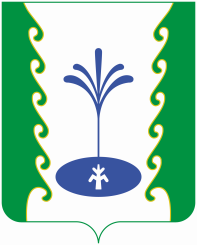 СОВЕТ СЕЛЬСКОГО  ПОСЕЛЕНИЯ САИТБАБИНСКИЙ СЕЛЬСОВЕТ МУНИЦИПАЛЬНОГО РАЙОНА ГАФУРИЙСКИЙ  РАЙОНРЕСПУБЛИКИ БАШКОРТОСТАНСОВЕТ СЕЛЬСКОГО  ПОСЕЛЕНИЯ САИТБАБИНСКИЙ СЕЛЬСОВЕТ МУНИЦИПАЛЬНОГО РАЙОНА ГАФУРИЙСКИЙ  РАЙОНРЕСПУБЛИКИ БАШКОРТОСТАН